Тутаевский муниципальный районПаспорт инвестиционной площадки № 9Рисунок №1. Общий план месторасположения.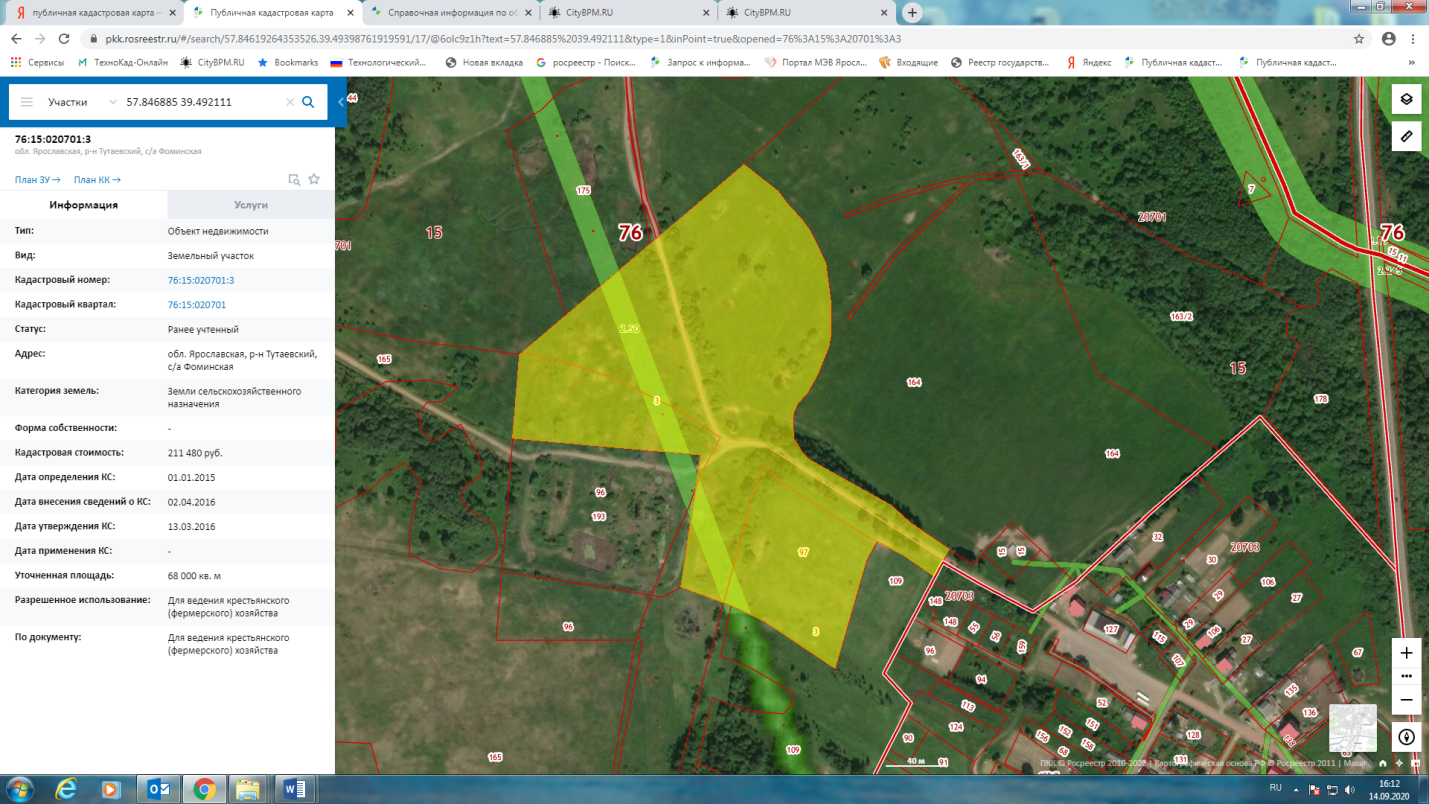 АтрибутЗначениеОбщая информацияОбщая информацияНазвание площадкиРезерв развития агропромышленногопроизводства и сельскохозяйственногоисследования 	Поселение/городской округТутаевский район, Константиновское сельское поселениеМесторасположение/адрес площадкиТутаевский район, Константиновское сельское поселениеОбщая площадь, га6,8 гаВозможность увеличения площадки (на га)НетФорма собственности на землюЗемли поселенийСобственник земельного участка, контактная информацияАдминистрация Тутаевского муниципального района; Контакты: Департамент муниципального имущества Администрации ТМР:Израйлева Александра Вадимовна - Заместитель Главы Администрации ТМР по имущественным вопросам - директор Департамента муниципального имущества(48533) 70080;Глава Константиновского сельского поселения Кулаков Павел Николаевич8(48533)7-93-83Управление экономического развития и инвестиционной политики Администрации ТМР:Никонычева Светлана Николаевна – начальник управления экономического развития и инвестиционной политика Администрации ТМР, (48533) 20706Государственный орган исполнительной власти или орган местного самоуправления, уполномоченный на распоряжение  земельными участками, находящимися в государственной собственностиДепартамент муниципального имущества Администрации ТМРКатегория земель (вид разрешенного использования)Земли сельскохозяйственного назначения. Вид разрешенного использования: для ведения крестьянского (фермерского) хозяйстваСпособ предоставления (возможные варианты)Аренда, собственностьКадастровый номер 76:15:020701:3Кадастровая стоимость земли (рублей за кв.м.)УдаленностьУдаленностьРасстояние до г. Ярославля, км.21 кмРасстояние до г. Москвы, км.280 кмРасстояние до аэропорта Туношна, км.56 кмРасстояние до узловой ж/д станции, км.До ж/д станции г. Ярославля 32 кмРасстояние до Ярославского речного порта, км.до Ярославский речной порт 40 кмУдаленность от крупнейших автодорог (автомагистралей), км.Вдоль автомагистрали г. Ярославль – г. Рыбинск (правый берег р.Волга), 1000 м. до автомагистрали Тутаев – Шопша, 30 км до автомагистрали Москва - ХолмогорыРасстояние до ж/д ветки, км.Расстояние до ж/д станции, км.До ж/д станции г. Ярославля 32 км.Расстояние до соседних предприятий и организаций, км. До 1 кмРасстояние до жилой застройки, км.До 1 кмИнженерная инфраструктураИнженерная инфраструктураЭлектроэнергия:- свободная мощность (кВт)- техническая возможность подачи (кВт)- удалённость от точки подключения (км)ДаГазоснабжение:- свободная мощность (м3/год)- техническая возможность подачи (м3/год)- удалённость от точки подключения (км)Возможность технологического присоединения существует по индивидуальному проекту после ликвидации дефицита пропускной способности газотранспортной системыВодоснабжение:- свободная мощность (м3/сут)- техническая возможность подачи (м3/сут)- удалённость от точки подключения (км)НетВодоотведение:- свободная мощность (м3/сут)- техническая возможность подачи (м3/сут)- удалённость от точки подключения (км)Нет Ливневая канализация:Наличие/возможность сброса на рельеф/удалённость от водоёмов (км)Организация автомобильных съездов: техническая возможность, условия примыканияДаТелекоммуникации:наличие/удаленность до точки подключения (км)Максимально допустимый класс опасностиПерепад высот, м.Уровень грунтовых вод, м.Охранные зоны, особо охраняемые территории, скотомогильники, кладбища, сады: наличие\удаленность в км.Зона охраны искусственных объектов. Охранная зона инженерных коммуникаций 76.15.2.50Дополнительные сведенияДополнительные сведенияОбременения (аренда, сервитуты, бессрочное пользование)Наличие на участке зданий и сооружений (указать какие)Инженерная инфраструктура объектов (описание)Предложения по использованию площадкиКлюч на карте ГИС «Панорама»Предварительный размер арендной платы земельного участкаОриентировочная стоимость продажи/выкупа земельного участкаПримечания Фотографические материалы.Рисунок №1. Общий план месторасположения участка.